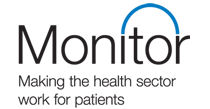 
Response form:Consultation on proposed amendments to the ‘NHS Foundation Trust Annual Reporting Manual for 2015/16’We are consulting on the proposed amendments to the ‘NHS Foundation Trust Annual Reporting Manual for 2015/16’ (2015/16 FT ARM). The consultation period has been set for 4 weeks. The 2015/16 FT ARM will be published in its final form once consultation responses have been received and reviewed, subject to approval by the Department of Health.
Full name: Job title:Organisation:	 Email:

Please write your answers to the following questions in the boxes below. Please expand the boxes or continue on further sheets if necessary. Then follow the instructions at the end of this form to return your response.Consultation question 1: Do you have any comments on our proposal for implementing IFRS 13 as adopted by the HMT FReM for NHS foundation trusts? Consultation question 2:Do you have any comment on our proposals for changes to the structure of the annual report and accounts?Consultation question 3:Do you have any comment on our proposals to require additional disclosure relating to payments made to operators of service concession schemes?Consultation question 4:Do you have any comment on our proposals to require additional disclosures relating to the policy for senior managers paid more than the Prime Minister?Consultation question 5: Do you have any comments on the other changes listed or any other amendments?Thank you for taking the time to read and respond to our consultation.The draft ‘NHS Foundation Trust Annual Reporting Manual 2015/16’ was published on Friday 3 July 2015. Please submit your responses to the questions and any other comments that you have by 5pm on Friday 31 July.Please save this document and email it to consultation@monitor.gov.uk with ‘FT ARM consultation 2015/16’ in the subject line. Alternatively, post your response to:FT ARM consultation 2015/16
Monitor
Wellington House133-155 Waterloo Road
London
SE1 8UGPlease note: we may use your details to contact you about your response or send you information about our future work. ConfidentialityIf you would like your name or the name of your organisation to be kept confidential and excluded from the published summary of responses or other published documents, you can request this on the response form. If you send your response by email or post, please do not forget to tell us if you wish your name, or the name of your organisation, to be withheld from any published documents. If you would like any part of your response - instead of or as well as your identity - to be kept confidential, please let us know and make it obvious by marking in your response those parts we should keep confidential. An automatic computer-generated confidentiality statement will not count for this purpose.As we are a public body subject, for example, to Freedom of Information legislation we cannot guarantee that we will not be obliged to release your response even if you say it is confidential.Please provide more details: Please provide more details: Please provide more details: Please provide more details: Please provide more details: 